مدرسة دومينيكان لسيّدة الدّاليفراند – عاريّا 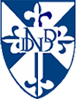 في دراسة النّصّدَقَّ المُعَلّمُ الجَرَسَ، وَقَفَ هاني مَعَ رِفاقِهِ في السّاحَةِ. دَخَلَ هاني وَرِفاقُهُ إلى الصّفِّ.صَفُّ هاني واسِعٌ فيهِ مَقاعِدُ منْ خَشَبٍ يَجْلِسُ عليْها التّلاميذُ. عِندما يَخْرُجُ هاني مِنَ الصّفِّ يَطْلُبُ الإذْنَ منْ مُعَلّمَتِهِ.يُحافِظُ هاني على نَظافَةِ صَفِّهِ. 	الأسئلة	مَنْ دَقَّ الجَرَسَ؟أيْنَ دَخَلَ هاني وَرِفاقُهُ؟______________________________________________كَيْفَ هِيَ مَقاعِدُ الصّفِّ؟______________________________________________ماذا يَفْعلُ هاني عندما يَخْرُجُ منَ الصّفِّ؟______________________________________________ما أضداد الكلِمات التّالية؟دَخَلَ   .._________________واسع     _________________وَقَفَ      ________________في التّعبيررَتّب الكلماتِ لِتَحصُلَ على جُملٍ مفيدةٍ:دَفْترَه- رامي- وَضَعَ- المحفظةِ- في- . –____________________________________________فادي- بيْتِهِ- خَرَجَ- مِنْ- . –____________________________________________المَدْرَسِيّ- التّلميذة- تَلبَسُ- زيَّها-. –____________________________________________رتّبِ الجملَ التّالية بِحسَبِ تَسلْسُلِ أحداثِها(1...5):دَخَلَ الملعبَ.رُنَّ الجَرَسُ.ثُمَّ صَعِدَ بِهدوءٍ إلى صفِّهِ.عادَ محبوبٌ إلى المدرسةِ.وَقَفَ بانتِظامٍ.أختارُ الجملةَ وأكتُبها تحتَ الصّورةِ المُناسبة لأؤلّف قصّة "العصفور":حَطَّ العُصفورُ على الغُصْنِ وأخَذَ يُغَرِّدُ.فَتَحَ وَسيمٌ بابَ القَفَصِ للعُصْفورِ.طارَ العُصفورُ منَ القفَصِ.شاهَدَ وَسيمٌ عُصْفورًا حزينًا في القَفَصِ.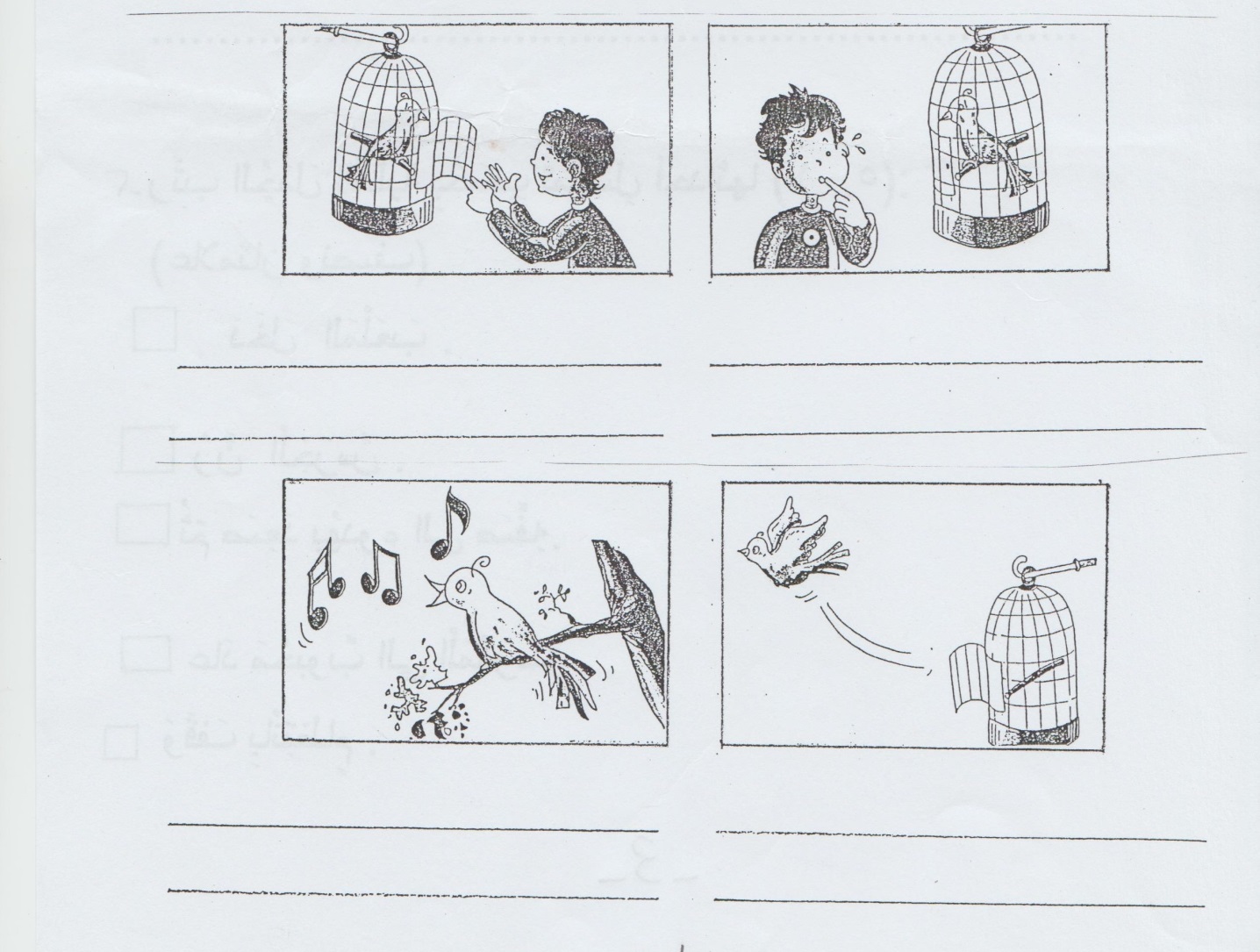 في القواعدأكْتُبُ نوْعَ الجمَلِ:وصَلَتِ الأمُّ إلى البيْتِ._________________________كيْفَ قَضَيْتَ الصّيْفَ؟__________________________ما أكبَرَ هذهِ الشّجرةَ!__________________________هَمَسَ رامي في أذُنِ نَبيلٍ._______________________إلى أيْنَ سَتذْهَبُ يومَ الأحدِ؟______________________ألّف جملةً استفهاميّةً:___________________________________________ألّف جملةً خبريّة:___________________________________________ألّف جملةً تَعَجُبيّةً:___________________________________________